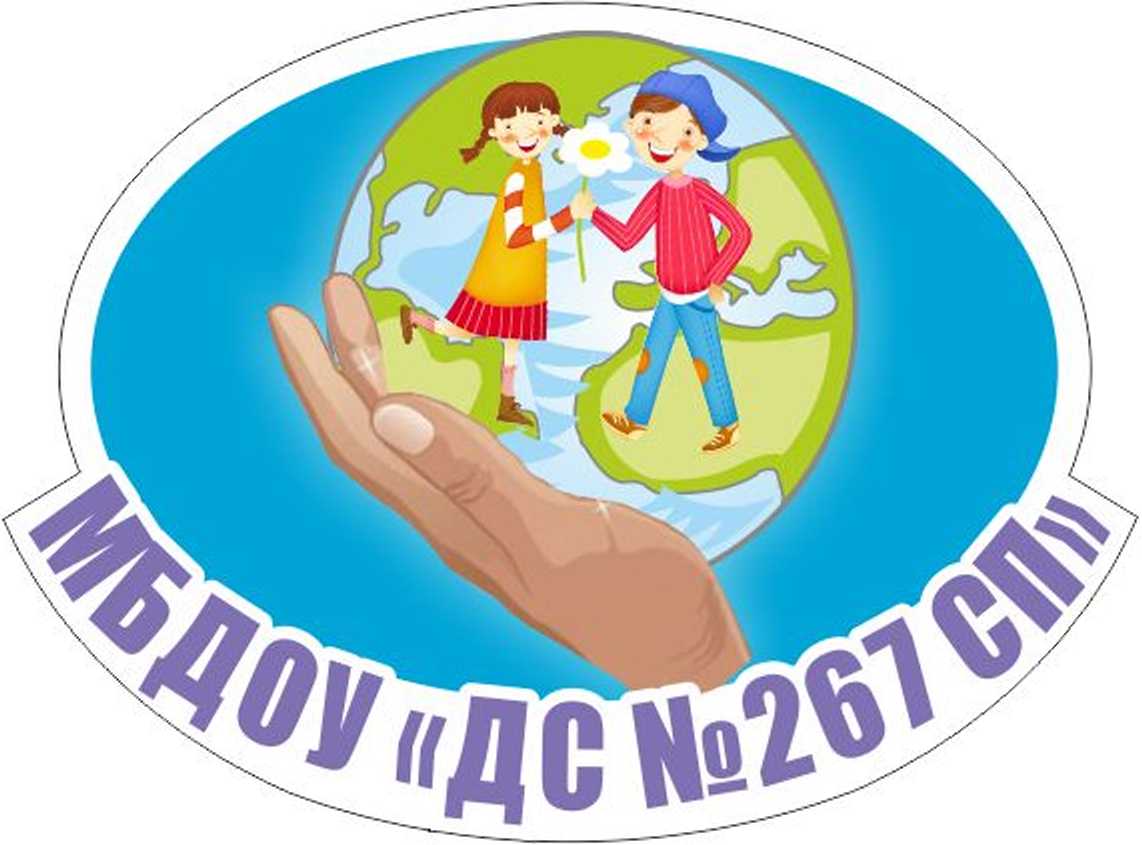 КОНСПЕКТ ЗАНЯТИЯ ПО БЕЗОПАСНОСТИ ДОРОЖНОГО ДВИЖЕНИЯДЛЯ ДЕТЕЙ СТАРШЕГО ДОШКОЛЬНОГО ВОЗРАСТА «Мы знаем правила дорожного движения»                                                                                  Разработали:                                                                   О.М. Витенберг, Н.В. Панькина                                                                 воспитатели оздоровительной                                                                  группы № 6 (5 –7 лет)   Челябинск, 2018Тема: «Мы знаем правила дорожного движения».Цель: систематизировать знания детей о правилах дорожного движения.Задачи:Уточнить знания детей о значении сигналов светофора, вспомнить названия разных видов транспорта, в зависимости от его назначения.Способствовать развитию у дошкольников словесно-логического мышления в процессе отгадывания загадок, рассуждений и обобщений.Развивать у детей чувство ответственности при соблюдении ПДД.Воспитывать у детей желание применять правила дорожного движения в повседневной жизни.Материал и оборудование:  жезл, сумка-портфель, макет светофора, пазлы – сигналы светофора, 2 конверта – водный и воздушный транспорт, фотографии разных видов транспорта, 2 мольберта, эмблемы для команд, музыкальное сопровождение.Методы: репродуктивный, метод творческих заданий, проблемная ситуация, показ, объяснение художественное слово, беседа.Образовательные области: социально-коммуникативное развитие, речевое развитие, познавательное развитие.Ход занятия:Здравствуйте, ребята. Я инспектор ГИБДД, зовут меня ….. Сегодня я пришла к вам, чтобы проверить, знаете ли вы правила дорожного движения. А как вы думаете, для чего они нужны? (ответы детей)Я предлагаю вам поиграть в игру «Что? Где? Когда?» и определить, кто же из вас лучше знает правила дорожного движения. Согласны?Для начала нам нужно разделиться на две команды, первая команда проходит на стульчики с изображением знака «Пешеходный переход», это у нас будут пешеходы, а вторая команда проходит на стульчики со знаком «Движение легковых автомобилей» - это команда автомобилистов.Чтобы узнать, какая команда знает лучше правила дорожного движения, нужно будет выполнять разные задания, за которые вы будете получать звездочки. В конце игры подведем итоги, подсчитаем, у кого звездочек будет больше, та команда и победит.Команды готовы? Тогда начнем. Ребята, умеете ли вы отгадывать загадки? Я буду загадывать каждой команде по очереди загадку, а вы должны узнать, что это такое.Поработав славно днем,Все машины едут в дом.Здесь помоют их, заправят.То, что сломано, исправят.Ночью здесь у них есть страж.Дом машин зовут.(Гараж)Как зовутся те дорожки,По которым ходят ножки?Различать учись их точно,Не лети как на пожар.Пешеходные дорожки –Это только?(Тротуар)Тихо ехать нас обяжет,Поворот вблизи покажетИ напомнит, что и какВам в пути.(Дорожный знак)Вот дорожная загадка:Как зовется та лошадка,Что легла на переходы,Где шагают пешеходы?(Зебра)В белом треугольникеС окаемкой краснойЧеловечкам-школьникамОчень безопасно.Этот знак дорожныйЗнают все на свете:Будьте осторожны,На дороге …(Дети)Днем и ночью я горю,Всем сигналы подаю.Есть три сигнала у меня.Как зовут меня друзья?(Светофор)Молодцы, с первым заданием справились на отлично, получайте первые звездочки.Ребята, посмотрите, что это? (Светофоры) Но что-то с ними не так? Что же случилось? (сломались) Нужно неполадки поправить… Каждой команде нужно починить свой светофор, собрать световой сигнал и разместить его на нужном месте. Раз, два, три – начни!Проверяем – какой свет горит у светофора сверху? Посередине? А внизу?С заданием справились и получаете по 1 звездочке, молодцы.Физкультминутка. А сейчас все в круг вставайте и со мною поиграйте. Вы будете водителями, а я светофором. У меня есть три кружка – три сигнала светофора, на красный свет что делают? (стоят) А мы присядем. Желтый? (ждем) А мы стоим. Свет зеленый загорится? (едем) Мы по кругу побежим. Ну что, будьте внимательны, счастливого пути! Поехали!Едем каждый в свой гараж – на свои места.Продолжаем играть. Что у меня в руке? (жезл) Для чего он нужен? (ответы детей) Сейчас каждая команда должна будет назвать правила дорожного движения, которые обязательно нужно выполнять и водителям и пешеходам. Какая команда больше правил назовет, получит звездочку. Кто начнет? (команды называют ПДД)Как много вы знаете правил. А вы их соблюдаете? А где чаще всего приходится соблюдать ПДД? (на улицах города). Кто знает, как называется наш город? Какой транспорт можно увидеть у нас в городе? (ответы детей)А как называют транспорт, который движется по воздуху? По воде? По земле? А под землей? (ответы детей)У меня для каждой команды есть конвертики, в которые нужно подобрать фотографии с изображением одного вида транспорта: для команды «Пешеходы» конверт с воздушным транспортом, а «Автомобилистам» - с водным транспортом. Раз, два, три – начни! (дети выполняют задание)Проверяем, все ли правильно вы собрали. Получайте свои звездочки! Ребята, а на столе еще остались фотографии, что это за вид транспорта? (наземный, подземный) Молодцы, справились отлично!